ПРАВИЛА ПРИЕМАна обучение по образовательным программамсреднего профессионального образованияв федеральное государственное автономное образовательное учреждение высшего образования «Самарский государственный экономический университет»на 2024 - 2025 учебный годСамара 2024СОДЕРЖАНИЕВведениеПри разработке настоящих Правил приема в основу положены следующие документы: Федеральный закон от 29.12.2012 № 273-ФЗ «Об образовании в Российской Федерации»; Федеральный закон от 24.05.1999 № 99-ФЗ «О государственной политике Российской Федерации в отношении соотечественников за рубежом»;  Федеральный  закон  от  06.04.2011 № 63-ФЗ «Об электронной подписи»; Федеральный закон от 27.07.2006 № 149-ФЗ «Об информации, информационных технологиях и о защите информации»; Федеральный закон от 07.07.2003 № 126-ФЗ «О связи»; «Основы законодательства Российской Федерации о нотариате» (утв. ВС РФ 11.02.1993 N 4462-1); Постановление Правительства РФ от 19.10.2023 № 1738 «Об утверждении Правил выявления детей и молодежи, проявивших выдающиеся способности, и сопровождения их дальнейшего развития»; Приказ Минпросвещения России от 02.09.2020 № 457 «Об утверждении Порядка приема на обучение по образовательным программам среднего профессионального образования»; Устав ФГАОУ ВО «СГЭУ»; иные локальные нормативные акты, действующие в Университете.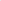 Общие положенияНастоящие Правила приема по образовательным программам среднего профессионального образования (далее - Правила) регламентируют прием граждан Российской Федерации, иностранных граждан, лиц без гражданства, в том числе соотечественников, проживающих за рубежом (далее - граждане, лица, поступающие), на обучение по образовательным программам среднего профессионального образования по профессиям, специальностям среднего профессионального образования (далее -  образовательные программы) в федеральное государственное автономное образовательное учреждение высшего образования «Самарский государственный экономический университет» (далее - ФГАОУ ВО «СГЭУ», СГЭУ, Университет), за счет бюджетных ассигнований федерального бюджета, бюджетов субъектов Российской Федерации, местных бюджетов, по договорам об образовании, заключаемым при приеме на обучении за счет средств физических и (или) юридических лиц (далее - договор об оказании платных образовательных услуг), а также определяет особенности проведения вступительных испытаний для инвалидов и лиц с ограниченными возможностями здоровья. Прием иностранных граждан на обучение в образовательные организации осуществляется за счет бюджетных ассигнований федерального бюджета, бюджетов субъектов Российской Федерации или местных бюджетов в соответствии с международными договорами Российской Федерации, федеральными законами или установленной Правительством Российской Федерации квотой на образование иностранных граждан в Российской Федерации, а также по договорам об оказании платных образовательных услуг.Правила приема граждан в ФГАОУ ВО «СГЭУ» на обучение по образовательным программам (далее - Правила приема) устанавливаются в части, не урегулированной законодательством об образовании, Университетом самостоятельно.Приём граждан для обучения по образовательным программам среднего профессионального образования в ФГАОУ ВО «СГЭУ» осуществляется по заявлениям лиц, имеющих основное общее или среднее общее образование, если иное не установлено Федеральным законом от 29 декабря 2012 г. № 273-ФЗ «Об образовании в Российской Федерации» (далее - Федеральный закон «Об образовании в Российской Федерации»).Прием на обучение по образовательным программам за счет бюджетных ассигнований федерального бюджета, бюджетов субъектов Российской Федерации и местных бюджетов является общедоступным, если иное не предусмотрено частью 4 статьи 68 Федерального закона «Об образовании в Российской Федерации».Университет осуществляет обработку полученных в связи с приемом граждан в СГЭУ персональных данных, поступающих в соответствии с требованиями законодательства Российской Федерации в области персональных данных.Организацию приема и обработку документов на обучение в Сызранском филиале ФГАОУ ВО «СГЭУ» осуществляет отборочная комиссия Университета в порядке, определяемом настоящими Правилами приема.Условиями приема на обучение по образовательным программам гарантируются соблюдение права на образование и зачисление из числа поступающих, имеющих соответствующий уровень образования, наиболее способных и подготовленных к освоению образовательной программы соответствующего уровня и соответствующей направленности лиц.Организация приема в Университет2.1. Организация приема на обучение по образовательным программам среднего профессионального образования (далее – СПО) осуществляется приемной комиссией Университета (далее - приемная комиссия).Председателем приемной комиссии Университета является его ректор или иное уполномоченное Министерством науки и высшим образованием РФ лицом.Состав, полномочия и порядок деятельности приемной комиссии регламентируются положением о ней, утверждаемым ректором или иным уполномоченным Министерством науки и высшим образованием РФ лицом Университета.Работу приемной комиссии и делопроизводство, а также личный прием поступающих и их родителей (законных представителей) организует ответственный секретарь приемной комиссии и заместитель ответственного секретаря приемной комиссии, которые назначаются ректором или иным уполномоченным Министерством науки и высшим образованием РФ лицом Университета.При приеме в Университет обеспечиваются соблюдение прав граждан в области образования, установленных законодательством Российской Федерации, гласность и открытость работы приемной комиссии.С целью подтверждения достоверности документов, представляемых
поступающими, приемная комиссия вправе обращаться в соответствующие
государственные (муниципальные) органы и организации.Организация информирования поступающихУниверситет объявляет прием на обучение по образовательным программам среднего профессионального образования на основании лицензии на осуществление образовательной деятельности по соответствующим образовательным программам.Университет знакомит поступающего и (или) его родителей (законных представителей) с Уставом ФГАОУ ВО «СГЭУ», лицензией на осуществление образовательной деятельности ФГАОУ ВО «СГЭУ» (с приложениями), свидетельством о государственной аккредитации, образовательными программами среднего профессионального образования, реализуемыми в ФГАОУ ВО «СГЭУ», другими документами, регламентирующими организацию и осуществление образовательной деятельности, права и обязанности обучающихся.В целях  информирования о приеме на обучение Университет размещает на официальном сайте СГЭУ (www.sseu.ru) в информационно-телекоммуникационной сети «Интернет» (далее – официальный сайт): Устав ФГАОУ ВО «СГЭУ»; лицензию на осуществление образовательной деятельности ФГАОУ ВО «СГЭУ» (с приложениями); свидетельство о государственной аккредитации; образовательные программы среднего профессионального образования, реализуемые в ФГАОУ ВО «СГЭУ», другие документы, регламентирующие организацию и осуществление образовательной деятельности, права и обязанности обучающихся.В целях информирования о приеме на обучение, Университет обеспечивает свободный доступ в здание Университета к информации, размещенной на информационном стенде приемной комиссии (далее - информационный стенд) и в электронной информационной системе (далее – на официальном сайте www.sseu.ru).Приемная комиссия на официальном сайте Университета до начала приема документов размещает следующую информацию:Не позднее 1 марта:Правила приема в ФГАОУ ВО «СГЭУ»;условия приема на обучение по договорам об оказании платных образовательных услуг (см. приложение1);перечень специальностей (профессий), по которым Университет объявляет прием в соответствии с лицензией на осуществление образовательной деятельности по программам среднего профессионального образования (с указанием форм обучения: очная, очно-заочная) (см. приложение 2);требования к уровню образования, которое необходимо для поступления (основное общее или среднее общее образование) (см. приложение 3);перечень вступительных испытаний (см. приложение 4);информацию о необходимости (отсутствии необходимости) прохождения поступающими обязательного предварительного медицинского осмотра (обследования) (см. приложение 5).Не позднее 1 июня:- общее количество мест для приема по каждой специальности (профессии), в том числе по различным формам обучения; (см. приложение 2);- количество мест, финансируемых за счет бюджетных ассигнований федерального бюджета, бюджетов субъектов Российской Федерации, местных бюджетов по каждой специальности (профессии), в том числе по различным формам обучения (см. приложение 2);- количество мест по каждой специальности (профессии) по договорам об оказании платных образовательных услуг, в том числе по различным формам обучения (см. приложение 2);- информацию о наличии общежития и количестве мест в общежитиях, выделяемых для иногородних поступающих (см. приложение 6);- образец договора об оказании платных образовательных услуг (см. приложение7).В период приема документов приемная комиссия ежедневно размещает на официальном сайте Университета www.sseu.ru сведения о количестве поданных заявлений по каждой специальности с выделением форм обучения (очная, очно-заочная).Приемная комиссия Университета обеспечивает функционирование
специальных телефонных линий: 8(846)933-88-88 и 8(846)933-88-00 и раздела сайта Университета (https://www.sseu.ru/postupayushchim/priem_v_sseu/) для ответов на обращения, связанные с приемом граждан в Университет на образовательные программы среднего профессионального образования.Прием документов от поступающих4.1. Прием в ФГАОУ ВО «СГЭУ» для обучения по образовательным программам среднего профессионального обучения проводится на первый курс по личному заявлению граждан.Прием документов начинается 20 июня 2024 г.Прием заявлений на очную форму обучения осуществляется до 15 августа 2024 г., а при наличии свободных мест прием документов продлевается до 25 ноября текущего года по решению приемной комиссии.Прием заявлений на очно-заочную форму обучения завершается 24 августа 2024 г., а при наличии свободных мест прием документов продлевается до 25 ноября текущего года по решению приемной комиссии.4.2. При подаче заявления (на русском языке) о приеме в ФГАОУ ВО «СГЭУ» на образовательные программы, поступающий предъявляет следующие документы:4.2.1. Граждане Российской Федерации:оригинал или копию документов, удостоверяющих его личность, гражданство, кроме случаев подачи заявления с использованием функционала федеральной государственной информационной системы «Единый портал государственных и муниципальных услуг (функций)» (далее - ЕПГУ) (при  наличии возможности);оригинал или копию документа об образовании и (или) документа об образовании и о квалификации, кроме случаев подачи заявления с использованием функционала ЕПГУ (при наличии возможности);в случае подачи заявления с использованием функционала ЕПГУ: копию документа об образовании и (или) документа об образовании и о квалификации или электронный дубликат документа об образовании и (или) документа об образовании и о квалификации, созданный уполномоченным должностным лицом многофункционального центра предоставления государственных и муниципальных услуг и заверенный усиленной квалифицированной электронной подписью уполномоченного должностного лица многофункционального центра предоставления государственных и муниципальных услуг (далее - электронный дубликат документа об образовании и (или) документа об образовании и о квалификации);4 фотографии, кроме случаев подачи заявления с использованием функционала ЕПГУ.4.2.2. Иностранные граждане, лица без гражданства, в том числе
соотечественники, проживающие за рубежом:- копию документа, удостоверяющего личность поступающего, либо документ, удостоверяющий личность иностранного гражданина в Российской Федерации;- оригинал документа (документов) иностранного государства об образовании и (или) документа об образовании и о квалификации (далее -документ иностранного государства об образовании), если удостоверяемое указанным документом образование признается в Российской Федерации на уровне соответствующего образования в соответствии со статьей 107 Федерального закона «Об образовании в Российской Федерации» (в случае, установленном Федеральным законом  «Об образовании в Российской Федерации», - также свидетельство о признании иностранного образования);- заверенный в порядке, установленном статьей 81 Основ законодательства Российской Федерации о нотариате от 11 февраля 1993 г. № 4462-1, перевод на русский язык документа иностранного государства об образовании и приложения к нему (если последнее предусмотрено законодательством государства, в котором выдан такой документ);- копии документов или иных доказательств, подтверждающих принадлежность соотечественника, проживающего за рубежом, к группам, предусмотренным пунктом 6 статьи 17 Федерального закона от 24 мая 1999 г. № 99-ФЗ «О государственной политике Российской Федерации в отношении соотечественников за рубежом»;4 фотографии.Фамилия, имя и отчество (последнее - при наличии) поступающего, указанные в переводах поданных документов, должны соответствовать фамилии, имени и отчеству (последнее - при наличии), указанным в документе, удостоверяющем личность иностранного гражданина в Российской Федерации.4.3.  Поступающие помимо документов, указанных в пунктах 4.2 настоящих Правил, вправе предоставить оригинал или копию документов, подтверждающих результаты индивидуальных достижений, а также копию договора о целевом обучении, заверенную заказчиком целевого обучения, или незаверенную копию указанного договора с предъявлением его оригинала.4.4. При личном представлении оригиналов документов поступающим допускается заверение их копий Университетом.4.5. В заявлении поступающим указываются следующие обязательные сведения:фамилия, имя и отчество (последнее - при наличии);дата рождения;реквизиты документа, удостоверяющего его личность, когда и кем выдан;страховой номер индивидуального лицевого счета в системе индивидуального (персонифицированного) учета (номер страхового свидетельства обязательного пенсионного страхования) (при наличии);о предыдущем уровне образования и документе об образовании и (или) документе об образовании и о квалификации, его подтверждающем;специальность, для обучения по которой он планирует поступать в Университет с указанием условий и формы обучения (в рамках мест по контрольным цифрам приема, мест по договорам об оказании платных образовательных услуг);нуждаемость в предоставлении общежития;В заявлении также фиксируется факт ознакомления (в том числе через информационные системы общего пользования) с копиями лицензии на осуществление образовательной деятельности, свидетельства о государственной аккредитации образовательной деятельности по образовательным программам и приложения к ним или отсутствия копии указанного свидетельства. Факт ознакомления заверяется личной подписью поступающего.Подписью поступающего заверяется также следующее:- согласие на обработку полученных в связи с приемом в Университет персональных данных поступающих, согласие на распространение персональных данных;- факт получения среднего профессионального образования впервые;- ознакомление c Уставом ФГАОУ ВО «СГЭУ», с лицензией на осуществление образовательной деятельности ФГАОУ ВО «СГЭУ» (с приложениями), с свидетельством о государственной аккредитации, с образовательными программами среднего профессионального обучения, реализуемыми в ФГАОУ ВО «СГЭУ» и другими документами, регламентирующими организацию и осуществление образовательной деятельности, права и обязанности обучающихся;- ознакомление (в том числе через информационные системы общего пользования) с датой предоставления оригинала документа об образовании и (или) документа об образовании и о квалификации.В случае представления поступающим заявления, содержащего не все сведения, предусмотренные настоящим пунктом, и (или) сведения, не соответствующие действительности, Университет возвращает документы поступающему.4.6. Поступающие вправе направить/представить в Университет заявление о приеме, а также необходимые документы одним из следующих способов:1) лично в Университет (г. Самара, ул. Советской Армии, д. 141), в том числе по месту нахождения филиала (г. Сызрань, ул. Людиновская, д. 23);2) через операторов почтовой связи общего пользования (далее - по почте) заказным письмом с уведомлением о вручении;При направлении документов по почте поступающий к заявлению о приеме прилагает копии документов, удостоверяющих его личность и гражданство, документа об образовании и (или) документа об образовании и о квалификации, а также иных документов, предусмотренных настоящими Правилами. 3) в электронной форме в соответствии с Федеральным законом от 6 апреля 2011 г. № 63-ФЗ «Об электронной подписи», Федеральным законом от 27 июля 2006 г. № 149-ФЗ «Об информации, информационных технологиях и о защите информации», Федеральным законом от 7 июля 2003 г. № 126-ФЗ «О связи» (документ на бумажном носителе, преобразованный в электронную форму путем сканирования или фотографирования с обеспечением машиночитаемого распознавания его реквизитов):- посредством электронной почты Университета (priem@sseu.ru);- с использованием функционала ЕПГУ (при наличии возможности);- с использованием функционала (сервисов) региональных порталов государственных и муниципальных услуг, являющихся государственными информационными системами субъектов Российской Федерации, созданными органами государственной власти субъектов Российской Федерации (при наличии).Университет осуществляет проверку достоверности сведений, указанных в заявлении о приеме, и соответствия действительности поданных электронных образов документов. При проведении указанной проверки Университет вправе обращаться в соответствующие государственные информационные системы, государственные (муниципальные) органы и организации.Документы, направленные в Университет, одним из перечисленных в настоящем пункте способов, принимаются не позднее сроков, установленных пунктом 4.1 настоящих Правил.4.7. Не допускается взимание платы с поступающих при подаче документов, указанных в пункте 4.2 настоящих Правил.4.8. На каждого поступающего заводится личное дело, в котором хранятся все сданные документы (копии документов), включая документы, представленные с использованием функционала ЕПГУ (при наличии возможности).4.9. Поступающему при личном предоставлении документов выдается расписка о приеме документов.4.10. По письменному заявлению поступающий имеет право забрать оригинал документа об образовании и (или) документа об образовании и о квалификации и другие документы, предоставленные поступающим. Документы возвращаются в течение следующего рабочего дня после подачи заявления.Вступительные испытанияВ ФГАОУ ВО «СГЭУ» при приеме на обучение на образовательные программы среднего профессионального образования вступительные испытания не проводятся.Особенности проведения вступительных испытаний для инвалидов и лиц с ограниченными возможностями здоровьяВ ФГАОУ ВО «СГЭУ» при приеме на обучение на образовательные программы среднего профессионального образования вступительные испытания не проводятся.Общие правила подачи и рассмотрения апелляцийВ ФГАОУ ВО «СГЭУ» при приеме на обучение на образовательные программы среднего профессионального образования вступительные испытания не проводятся.Зачисление в Университет8.1. Поступающий представляет оригинал документа об образовании и (или) документа об образовании и о квалификации в сроки, установленные Университетом.8.1. (1) В случае подачи заявления с использованием функционала ЕПГУ поступающий подтверждает свое согласие на зачисление в Университет посредством функционала ЕПГУ в сроки, установленные Университетом для представления оригинала документа об образовании и (или) документа об образовании и о квалификации.8.2. По истечении сроков представления оригиналов документов об образовании и (или) документов об образовании и о квалификации ректором или иным уполномоченным Министерством науки и высшим образованием РФ лицом Университета издается приказ (приказы) о зачислении лиц, рекомендованных приемной комиссией к зачислению из числа представивших оригиналы соответствующих документов, а также в случае подачи заявления с использованием функционала ЕПГУ, подтвердивших свое согласие на зачисление в образовательную организацию посредством функционала ЕПГУ, на основании электронного дубликата документа об образовании и (или) документа об образовании и о квалификации. Приложением к приказу о зачислении является пофамильный перечень указанных лиц. Приказ (приказы) с приложением размещается на следующий рабочий день после издания на официальном сайте Университета. Приказ издается по очной форме обучения 19 августа, по очно-заочной  форме обучения 28 августа.8.3. Поступающий представляет оригинал документа об образовании и (или) документа об образовании и о квалификации по очной форме обучения до 17 августа, по очно-заочной форме обучения до 24 августа.8.4. В случае если численность поступающих превышает количество мест, финансовое обеспечение которых осуществляется за счет бюджетных ассигнований федерального бюджета, бюджетов субъектов Российской Федерации, местных бюджетов и по договорам об оказании платных образовательных услуг Университет осуществляет прием на обучение по образовательным программам среднего профессионального образования на основе результатов освоения поступающими образовательной программы основного общего или среднего общего образования, указанных в представленных поступающими документах об образовании и (или) документах об образовании и о квалификации, результатов индивидуальных достижений, сведения о которых поступающий вправе представить при приеме, а также наличия договора о целевом обучении с организациями, указанными в части 1 статьи 71.1 Федерального закона «Об образовании в Российской Федерации». Лицам, указанным в части 5.1 статьи 71 Федерального закона «Об образовании в Российской Федерации», предоставляется право на зачисление в образовательную организацию на обучение по образовательным программам среднего профессионального образования в первоочередном порядке вне зависимости от результатов освоения указанными лицами образовательной программы основного общего или среднего общего образования, указанных в представленных документах об образовании и (или) документах об образовании и о квалификации, наличия договора о целевом обучении с организациями, указанными в части 1 статьи 71.1 Федерального закона «Об образовании в Российской Федерации».8.5. Лицам, указанным в части 1 статьи 71.1 Федерального закона «Об образовании в Российской Федерации», предоставляется преимущественное право зачисления в Университет на обучение по образовательным программам среднего профессионального образования при прочих равных условиях.8.6. В ФГАОУ ВО «СГЭУ» на обучение по образовательным программам среднего профессионального образования на места по договорам об оказании платных образовательных услуг зачисляются лица, выполнившие условия заключенного договора об обучении и предоставившие оригинал документа об образовании. 8.7. Результаты освоения поступающими образовательной программы основного общего или среднего общего образования, указанные в представленных поступающими документах об образовании и (или) документах об образовании и о квалификации, учитываются по общеобразовательным предметам в порядке, установленном в настоящих Правилах приема, утвержденных Университетом самостоятельно (см. приложение 8).8.7.1. Для поступающих на базе основного общего и на базе среднего общего образования: - определяется средний балл по предметам указанных в документе об образовании по общеобразовательным предметам (по формуле средней арифметической простой с округлением до тысячных знаков после запятой). - при равенстве среднего балла по предметам указанных в документе об образовании, учитываются итоговые оценки по общеобразовательным предметам по установленному приоритету (см. приложение 9);- наличие результатов индивидуальных достижений и договора о целевом обучении.8.8. Результаты индивидуальных достижений и (или) наличие договора о целевом обучении учитываются при равенстве результатов освоения поступающими образовательной программы основного общего или среднего общего образования, указанных в представленных поступающими документах об образовании и (или) документах об образовании и о квалификации.8.9. При наличии результатов индивидуальных достижений и договора о целевом обучении учитывается в первую очередь договор о целевом обучении.8.10. При приеме на обучение по образовательным программам учитываются следующие результаты индивидуальных достижений:1) наличие статуса победителя или призера в олимпиадах и иных интеллектуальных и (или) творческих конкурсах, мероприятиях, направленных на развитие интеллектуальных и творческих способностей, способностей к занятиям физической культурой и спортом, интереса к научной (научно-исследовательской), инженерно-технической, изобретательской, творческой, физкультурно-спортивной деятельности, а также на пропаганду научных знаний, творческих и спортивных достижений в соответствии с постановлением  Правительства  РФ  от  19.10.2023  № 1738 «Об утверждении Правил выявления детей и молодежи, проявивших выдающиеся способности, и сопровождения их дальнейшего развития»;2) наличие у поступающего статуса победителя и призера чемпионата по профессиональному мастерству среди инвалидов и лиц с ограниченными возможностями здоровья «Абилимпикс»;3) наличие у поступающего статуса победителя или призера отборочного этапа или финала чемпионата по профессиональному мастерству «Профессионалы», отборочного этапа или финала чемпионата высоких технологий, национального открытого чемпионата творческих компетенций «АртМастерс (Мастера Искусств)»;4) наличие у поступающего статуса чемпиона или призера Олимпийских игр, Паралимпийских игр и Сурдлимпийских игр, чемпиона мира, чемпиона Европы, лица, занявшего первое место на первенстве мира, первенстве Европы по видам спорта, включенным в программы Олимпийских игр, Паралимпийских игр и Сурдлимпийских игр;5) наличие у поступающего статуса чемпиона мира, чемпиона Европы, лица, занявшего первое место на первенстве мира, первенстве Европы по видам спорта, не включенным в программы Олимпийских игр, Паралимпийских игр и Сурдлимпийских игр.6) прохождение военной службы по призыву, а также военной службы по контракту, военной службы по мобилизации в Вооруженных Силах Российской Федерации, пребывание в добровольческих формированиях в соответствии с контрактом о добровольном содействии в выполнении задач, возложенных на Вооруженные Силы Российской Федерации, в ходе специальной военной операции на территориях Украины, Донецкой Народной Республики, Луганской Народной Республики, Запорожской области и Херсонской области.8.11. Порядок учета результатов индивидуальных достижений и договора о целевом обучении (при их наличии) устанавливается Университетом в настоящих Правилах приема, утвержденных ФГАОУ ВО «СГЭУ» самостоятельно и осуществляет подкомиссия по учету индивидуальных достижений поступающих на обучение по образовательным программам среднего профессионального образования (далее - подкомиссия), которая формируется в составе приемной комиссии Университета и утверждается приказом ректора или иным уполномоченным Министерством науки и высшим образованием РФ лицом СГЭУ (см. приложение 10).8.12. При наличии свободных мест, оставшихся после зачисления, зачисление в ФГАОУ ВО «СГЭУ» осуществляется до 1 декабря текущего года.8.13. В случае зачисления в Университет на основании электронного дубликата документа об образовании и (или) документа об образовании и о квалификации при подаче заявления с использованием функционала ЕПГУ обучающимся в течение месяца со дня издания приказа о его зачислении представляется в Университет оригинал документа об образовании и (или) документа об образовании и о квалификации и 4 фотографии.Министерство науки и высшего образования Российской ФедерацииФедеральное государственное автономное образовательное учреждение высшего образования«САМАРСКИЙ ГОСУДАРСТВЕННЫЙ ЭКОНОМИЧЕСКИЙ УНИВЕРСИТЕТ»ПРОЕКТПРИНЯТЫрешением Ученого совета ФГАОУ ВО «СГЭУ»Протокол №__ от  __.02.2024 г.Врио ректора________________Е.А.КандрашинаПриказ №______    от ____.____.2024 г.